   Homan Happenings  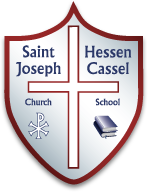 Mr. Homan’s 5th Grade Classroom   Homan Happenings  Mr. Homan’s 5th Grade ClassroomWhat we are learning:Reading: This week’s story will be fun but I hope it doesn’t give the class any ideas.  We will read “The Catch of the Day.”  This story is an African play about a character that tricks people to get what he wants.    Students should also be reading their AR books for the 4th Quarter.  Students must earn 16 points this quarter.Religion: We will complete our unit on the Sacrament of the Anointing of the Sick. Students will make cards for the sick and homebound encouraging them to consider this great sacrament.We will also pray the Stations of the Cross each Thursday around 1:30 during Lent.  Math: We will continue to work more with decimals.  We have explored adding, subtracting, writing decimal numbers with words.  I even introduced dividing and multiplying with decimals.  We will be doing more of this in the coming days and weeks.      Students will also continue to do 4 daily math problems to review and prepare for the final round of ISTEP.  These problems cover all the standards and are written like the problems students will see on this test.Grammar:  I hope to begin typing and editing and revising our STARBASE essays.  This will be a great keepsake for each student.